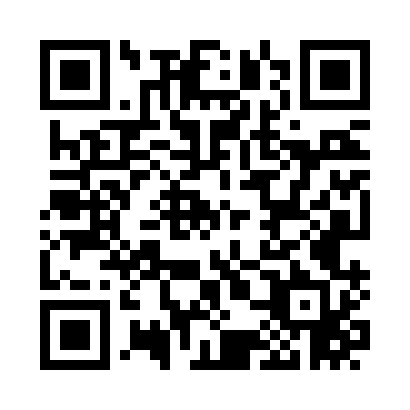 Prayer times for New Florence, Missouri, USAMon 1 Jul 2024 - Wed 31 Jul 2024High Latitude Method: Angle Based RulePrayer Calculation Method: Islamic Society of North AmericaAsar Calculation Method: ShafiPrayer times provided by https://www.salahtimes.comDateDayFajrSunriseDhuhrAsrMaghribIsha1Mon4:105:441:105:068:3510:092Tue4:115:451:105:068:3510:093Wed4:125:451:105:068:3510:084Thu4:135:461:105:068:3510:085Fri4:135:471:115:068:3410:076Sat4:145:471:115:078:3410:077Sun4:155:481:115:078:3410:068Mon4:165:481:115:078:3310:069Tue4:175:491:115:078:3310:0510Wed4:185:501:115:078:3310:0511Thu4:195:501:115:078:3210:0412Fri4:195:511:125:078:3210:0313Sat4:205:521:125:078:3110:0214Sun4:215:531:125:078:3110:0215Mon4:225:531:125:078:3010:0116Tue4:245:541:125:078:3010:0017Wed4:255:551:125:078:299:5918Thu4:265:561:125:078:289:5819Fri4:275:561:125:078:289:5720Sat4:285:571:125:068:279:5621Sun4:295:581:125:068:269:5522Mon4:305:591:125:068:259:5423Tue4:316:001:125:068:259:5324Wed4:326:001:125:068:249:5225Thu4:346:011:125:068:239:5026Fri4:356:021:125:058:229:4927Sat4:366:031:125:058:219:4828Sun4:376:041:125:058:209:4729Mon4:386:051:125:058:199:4530Tue4:406:061:125:048:189:4431Wed4:416:061:125:048:179:43